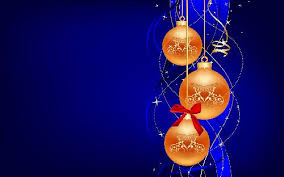       4.ročník miesto:     Michaela Kandalcová 4.A miesto:     Radka Martinková   4.Amiesto:     Michaela Mervartová   4.Amiesto:     Andrej Soják   4.Bmiesto:     Roman Koky   4.Cmiesto:     Marek Jerdonek   4.B 5.ročník  1.    miesto:     Anna Mária Harmanová  5.Amiesto:     Veronika Harmanová  5.Amiesto:     Lucia Poradová  5.Amiesto:     Kristián Křeš    5.A miesto:     Marek Harniš   5.Amiesto:     Andrej Šťrbák   5,A6.ročník  1. miesto:     Ela Staruchová  6.B2. miesto:     Tamara Tomášová  6.A3. miesto:     Patrícia Karabínová  6.Amiesto:     Marko Jína  6.Amiesto:     Martin Farkaš  6.Amiesto:     Vladislav Sedláček  6.A